Pesterzsébet, 2018. július 15.Takaró Tamás, esperes„Íme én bocsátok ti belétek lelket, hogy megéledjetek”Lectio: Ezékiel 37; 1-14„Lőn én rajtam az Úrnak keze, és kivitt engem az Úr lélek által, és letőn engem a völgynek közepette, mely csontokkal rakva vala. És átvitt engem azok mellett köröskörül, és ímé, felette sok vala a völgy színén, és ímé, igen megszáradtak vala. És monda nékem: Embernek fia! vajjon megélednek-é ezek a tetemek? és mondék: Uram Isten, te tudod! És monda nékem: Prófétálj e tetemek felől és mondjad nékik: Ti megszáradt tetemek, halljátok meg az Úr beszédét! Így szól az Úr Isten ezeknek a tetemeknek: Ímé, én bocsátok ti belétek lelket, hogy megéledjetek. És adok reátok inakat, és hozok reátok húst, és bőrrel beborítlak titeket, és adok belétek lelket, hogy megéledjetek, és megtudjátok, hogy én vagyok az Úr.És én prófétálék, amint parancsolva vala nékem. És mikor prófétálnék, lőn zúgás és ímé zörgés, és egybemenének a tetemek, mindenik tetem az ő teteméhez. És látám, és ímé inak valának rajtok, és hús nevekedett, és felül bőr borította be őket; de lélek nem vala még bennök.És monda nékem: Prófétálj a léleknek, prófétálj embernek fia, és mondjad a léleknek: Ezt mondja az Úr Isten: A négy szelek felől jőjj elő lélek, és lehelj ezekbe a megölettekbe, hogy megéledjenek! És prófétálék amint parancsolá. És beléjök méne a lélek s megéledének, s állának lábaikra, felette igen nagy sereg.És monda nékem: Embernek fia! ezek a tetemek az Izráel egész háza. Ímé, ezt mondják: Elszáradtak a mi csontjaink és elveszett a mi reménységünk; kivágattunk! Annakokáért prófétálj, és mondjad nékik: Így szól az Úr Isten: Ímé, én megnyitom a ti sírjaitokat és kihozlak titeket sírjaitokból, én népem! s beviszlek titeket Izráel földjére. És megtudjátok, hogy én vagyok az Úr, mikor megnyitándom sírjaitokat és kihozlak titeket sírjaitokból, én népem! És adom az én lelkemet belétek, hogy megéledjetek, és leteszlek titeket a ti földetekre, és megtudjátok, hogy én, az Úr, szóltam és megcselekedtem, ezt mondja az Úr Isten.”Kedves Testvérek! A világ népeinek vannak, nem csak győzelmei és sikerei, hanem felejthetetlen történelmi tragédiái, amely tragédiák élnek, ismeretesek, az újra születő, új generáció tagjai számára. Nekünk magyaroknak is vannak nagy történelmi tragédiáink, amelyekre időről-időre emlékezünk és igyekszünk beszélni is róla az utánunk jövő generációknak, hogy soha el ne felejtsék. Ha csak Muhit mondom, Mohácsot, Don-kanyart, sorolhatnám, hosszú a sor, a történelmi tragédiák sora. Izraelnek, a zsidó népnek is voltak ilyen, igazán nagy történelmi tragédiái, amelyeket soha nem felejtettek el. És mind máig, ahol zsidó emberek ünnepelnek, összejönnek és emlékeznek, nem szégyellik, újra és újra felelevenítik ezeket a nagy történelmi tragédiákat. Ilyen volt például a több évszázados egyiptomi rabszolgaság! Rettenetesen megalázó, és több évszázadon keresztül így tartotta őket az Isten, mígnem végre elkezdtek kiabálni az ég felé bocsánatért. De talán Izrael népének legnagyobb tragédiája a babiloni fogság volt. Egy nagy világbirodalom pusztította őket, leöldösték a zsidó emberek java részét. Akik megmaradtak, azokat elvitték rabszolgának. Voltak, akik a pusztító háború közepette, érthető módon menekültek. Voltak, akik otthon maradtak, és hosszú időn keresztül a lerombolt ország romjai közt tengették az életüket. Ez a babiloni fogság azzal is járt, hogy előtte lerombolták a nagy, egyetlen kultuszi helyüket, a templomot, és azzal zárult, hogy Izrael államisága megszűnt. Minden reménytelennek látszott, jogosan. Kilátástalannak, siralmasnak, elveszettnek. Méghozzá végérvényesen elveszettnek látszott. És ebben a katasztrofális helyzetben, aminek a jelzőit csak érinteni tudom, mert nem erről kell beszéljek, ebben a katasztrofális és teljesen lezártnak tűnő és kilátástalan élethelyzetben Isten parancsot adott Ezékielnek, aki az ő prófétája volt. Hadd mondjam az egyszerűség kedvéért így: Isten szócsöve, Isten szája a népe számára. És Isten azt mondta neki, hogy a teljes összeomlásban, a teljes kilátástalanságban, a teljes széthullásban, reménytelenségben, katasztrófában, drámában, csődben, hirdesd az én beszédemet a megmaradt népnek, hirdesd, hogy mi az akaratom és hirdesd, hogy mit ígérek. Ezékiel különös módon kapta Istentől azt, amit mondania kellett, egy látomás formájában. De előtte mond egy nagyon érdekes dolgot az ige, azt, hogy rátette Isten a kezét Ezékielre, mert minden így kezdődik egy ember életében, hogy ráteszi a kezét Isten. Felemelte és vitte egy völgybe. Egyszerre félelmetes és csodálatos, mikor valaki átéli mit jelent, - márpedig átélhető -, hogy Isten rátette a kezét az életemre. Kiemelt és beszélni kezdett velem. És kedves testvérek a különös igéhez, különös igehallgatókat adott neki az Isten ebben a látomásban. Halott emberek kiszáradt csontjainak kellett prédikálnia egy völgyben. Ez a völgy tele volt már meghalt emberek elszáradt csontjaival. Isten azt mondta neki, hogy azért kell prédikálnia, hogy meglássátok azt a csodát, hogy a csontok megelevenedhetnek. És ott, ahol most halál van, kiszáradás, pusztulás, ott élet lesz. Amikor ezt a történetet az ember elolvassa életében először a Bibliában, vagy hallja, akkor az a szó jut eszébe: képtelenség. Én sokszor azt élem át, hogy élőknek hiába prédikálok éveken, évtizedeken át. Isten pedig azt mondta Ezékielnek: Prédikálj a csontoknak, amelyekkel teli van a völgy és már kiszáradtak nagyon, és meg fognak elevenedni. Képtelenség! Mert a halál az halál. A vég az vég. A pusztulás az pusztulás. Badarság! Pál apostol később beszél erről, és azt mondja, hogy egyes igehirdetései hallgatóinak az Isten igéje bolondság. A legtöbb embernek ez az első reakciója: ez bolondság! Bolondság lenne halottak csonthegyeinek prédikálni, várva, hogy újra legyen rajtuk hús, ín, bőr és legyen bennük lélek, azaz élet. Teljes képtelenség. De ha mégis valahogy ez lehetséges, az még nagyobb képtelenség, hogy mindezt az ige hirdetése el tudná végezni. Még mielőtt ebben a különös, rendkívüli igemagyarázatba belemennék, hadd mondjam el nektek, hogy az én ifjúságomnak volt egy olyan szakasza, amikor én teljes képtelenségnek tartottam mindazt, amit ezen a szószéken az apám szájából hallottam. Nem hittem belőle semmit, egy szót sem. Badarságnak tartottam, bolondságnak. Szép, nagyon emberi, nagyon logikus, nagyon humánus. De ettől majd egy tolvaj nem lop? Egy parázna nem marad parázna? Egy hazug nem hazudik tovább? Egy hitetlen nem marad hitetlen? Egy száraz csont nem marad száraz csont? Isten megkérdezte Ezékieltől: „Ezékiel, életre kelnek még ezek a csontok?” Mintha azt kérdezte volna: Ezékiel, te lehetségesnek tartod, hogy a völgyben lévő halott csontok újra összeállak, és emberek lesznek ott és élnek újra? Te ezt hiheted? Így válaszolt a próféta: „Ó, Uram, Uram te tudod!” – „Akkor kezdj el prédikálni!” – parancsolt Isten. Ez a különös, csodálatos, több, mint kétezer-ötszáz év történelmi távlatából felhangzó ige ma is érvényes üzeneteket hordoz. Az ige fő üzenete Isten személyében és hatalmában van. Akiről a legtöbb ember úgy beszél, hogy a ″jó istenke″, kicsinyítő képzővel. ″Istenke″, mert neki nem Isten az Isten. Akinek én mondom meg, amit akarok, és neki egy dolga van, hogy tegye, amit én akarok, és úgy. Ő az ″istenke″. Csakhogy a Biblia ilyen Istent nem ismer, ilyen Isten nincs. ″Istenke″ nincs. Csak hatalmas Isten van. Csak mindenható Isten van. Olyan Isten, aki a semmiből világot teremt, a halálból életet, a pusztulás helyén új kezdetet, aki fölött nem úr a tér és az idő. Csak ilyen Isten van. Más Isten csak a fejünkben van, a gondolatainkban, de nem ő az Isten. Testvérek, Istennek van hatalma halottat feltámasztani. Istennek van hatalma egy egész népet megújítani. Istennek van hatalma a halálból életre kelteni. És mindehhez elég Istennek a szava. Hány ezer év óta milliók és milliók letérdelnek Isten szavára. Mind bolond? Mi történik emberekkel, akik templomokat töltenek meg mégiscsak? Mindenki bolond? Istennek a szava elég, hogy ott, ahol halál van, élet legyen. Ott, ahol kárhozat van, üdvösség legyen. Ott, ahol összeomlás van, új kezdet legyen. Isten diagnózisa Izraelről az volt, hogy akkor, ott, ők halott, csonthalmaz. Kiszáradt, halott csonthalmaz. Így mondja maga az Isten Ezékielnek: „Ezek a tetemek Izrael egész háza.” Jaj, amikor Isten tévedhetetlen szeme így lát egy népet, egy egész népet! Jaj, amikor Isten szeme így kell, hogy lássa az egyházat, a gyülekezeteinket, papokat, hívőket, vallásos embereket, engem és téged, hogy kiszáradt, halott csontok vagyunk csak. Én tudom, hogy nagyon nehéz elfogadni Isten ítéletét, hátha nem látja jól, hátha nincs is, hátha téved, biztos nem tud rólam mindent! Dehogyis nem! Mindent tud! El sem hiszed, még mielőtt a gondolat megfogalmazódik benned, mondja az írás, tudja. Nincs előtte titok. Nem ″istenke″ ő, hanem a világmindenség ura. Nem te rendelkezel vele, ő csinál belőled, amit akar, ha akarja. Nagyon nehéz elfogadni nekünk, amikor Isten ítéletet mond. Akkor is ha tévedhetetlen. Nagyon nehéz. Mert védjük magunkat, mert bizonytalanok is vagyunk. De Isten ilyennek látta az egész népét: halott csontok, semmi több, hullahegyek. Nem élnek. „Az a neved, hogy élsz. De halott vagy.” Ez azt jelenti, hogy itt jársz, vagy. De Isten diagnózisa mindent lát, és tudja, hogy ki az, aki halott csont, nincs benne élet. És el fog veszni. Isten ítélete mindig az igazság kimondását jelenti. Kedves testvérek! Ha rátekintünk ma itt Európában a keresztyénségre, ha rátekintünk a mi magyar népünk házára, teli van ez a világ halottak csontjaival. Mondok néhányat. Ezerszámra ürülnek ki keresztyén templomok Európában. Ezer számra. És rombolják le őket, vagy alakítják át őket. Hol vannak, akik oda jártak? Élnek? Lelki értelemben élnek, vagy halott csontok? És vajon az a sok tíz, meg százezer, akiket megkereszteltünk itt ebben a templomban, vagy egy másik keresztyén templomban, élnek? Hol vannak a megkeresztelt gyermekeink? Hol vannak a megkeresztelt unokáink? Élnek? Hol vannak az úrasztalánál esküt fogadó házasok? Élnek? Hol vannak a konfirmáltak és bérmálkozottak? Élnek? Vagy halott csontok? Vajon él az, aki évszámra egyetlen egyszer sem kívánkozik Isten szava közelébe? Él? Aki magát keresztyén embernek mondja, és hét, és hónapszámra, és évszámra nagyon kényelmesen éli az életét Isten nélkül, él? A Biblia szerint halott csont. És ha mellettem tönkre megy a feleségem, a gyerekem, az unokám, élek én, mint keresztyén ember? Miközben azt mondom, hogy az vagyok. Tényleg? Vajon akiket a lelkiismeret időnként besodor egy templomba, élnek, vagy halott csontok? Akik úgy gondolják, hogy a saját lelkiismeretüket megnyugtatják azzal, ha időnként dobnak az Úr Istennek. Dehogy dobhatsz! Az Istennek semmi reszlire nincs szüksége. Nélküled is él az egyház, és megmarad az idők végéig. Ha soha be nem teszed a lábad, akkor is. De vajon ott, ahol én vagyok, ahol te vagy, ha azon múlik, hogy te, aki magadat keresztyénnek vallod, mit teszel, kinyitnánk még Pesterzsébet központban a templom ajtaját? Ha azon múlna ennek a gyülekezetnek a sorsa, amit te adsz érte, hogy élve maradjon, lenne holnap is? Élünk, vagy halott csontok vagyunk? Nem teljesen mindegy lenne neked, hogy itt nyitva maradna, vagy ezt is lerombolnák egyszer? Mit teszel érte, ha élet van benned? Akkor harcolsz érte! A halott csont nem harcol semmiért. Pusztuljon! Nem kell! Ám lelkünk rajta. Halott csontokkal van tele az egyház völgye is. Időnként feltűnő és eltűnő halott, magukat keresztyénnek mondó, halott csontokkal. Akikben nincs élet, ezért élet sem támad körülöttük, csak halál. Mert nem élnek. Teli vagyunk vallástalan közömbösökkel és vallásos közömbösökkel. Élnek vagy halott csontok? „Vajon megelevenednek még?” – kérdezte Isten Ezékielt. Elhisszük, hogy Istennek van hatalma? Ezékiel azt mondta: „Uram, csak te tudod, hogy megelevenednek-e ezek a csontok.” És elkezdte hirdetni az igét a halott csontoknak, a süketeknek, az elveszetteknek, a reménytelenség ellenére és közepette is. És az történt, hogy megelevenedtek a csontok. De Ezékiel mondta az igét, hirdette Isten beszédét a testét, lelkét már elveszítetteknek, a halottaknak. Mit is mond neki? Hogy szól a prédikáció, amit Isten rá bízott? Hogy mit prédikáljon, mit mondjon a halott csontoknak? Ezt kellett mondania: „Ti száraz csontok! Halljátok az Úr igéjét. Így szól az Úr, az én Uram, ezekhez a csontokhoz. Én lelket adok belétek és életre fogtok kelni.” Amikor Isten megformálta a Biblia szerint az első embert a föld porából, úgy lett élő lélekké az ember, hogy Isten lelket lehelt belé, és így lett az ember élő lélekké. Istennek van hatalma rá, egyedül neki, hogy élő lélekké legyenek az ige hallgatása közben a halott csontok az elveszett, elkárhozott emberek. Kedves testvérek! Ugye az volt a furcsa abban, amit Isten rábízott, hogy Ezékiel körül ott álltak a túlélő, élő emberek. Hogy lehet ezekre azt mondani, hogy halottak? Itt sétálnak. Köztük élek. Hogy lehet ezekre azt mondani, és ezeknek azt mondani, hogy azt üzeni az Isten, hogy halottak vagytok. Hát hallják élnek, mint ti! Pont úgy éltek e földi mérték szerint. A biológia törvényei szerint mi mindnyájan élünk. Hogy lehet ilyen badarságot mondania Istennek? Hogy csak halott csontok vagytok, de én adok belétek lelket, hogy éljetek. Ezékielnek a látható valóság ellenére, hogy ezek az emberek még élnek, kellett mondania, azt, amit prédikált. És akkor jöjjön befejezésül az, hogy mi az a kegyelem, amit Isten meghirdettetett. Testvérek! Az igehirdetés lényege, mindig, mert nem lehet más, az Isten bűnbocsátó szeretete. Először Isten elmondja a diagnózist, aztán a terápiát. Senkinek az élete soha nem fog megváltozni, csak ha először elfogadja Isten diagnózisát önmagáról, és elfogadja Isten gyógymódját. Mi ez? Ez annyi, hogy megbocsátottam a bűneidet, amelyek miatt halott voltál. Ennyi. És amelyik igehirdetésben ezt nem hallod, az nem volt igehirdetés. Amelyikben ezt nem hallod, ott nem voltál istentiszteleten, még ha templomban is jártál. Azt kellett hirdetnie, hogy életre keltő mennyei evangélium csak egy van, és ez így hangzik: Van Istennél bűnbocsánatod. És ezért, és így van megújulás, van újjászületés, van feltámadás. Van minden hitetlenségében, okoskodásában és engedetlenségében halott embernek, van minden kiszáradt csontnak. Drága testvérek! Nincs más lehetőség. Vagy meghalunk a bűneinkben egyszer, vagy elfogadjuk egyszer Isten bűnbocsátó szeretetét és engedünk megújító, újjá teremtő, új életet adó kegyelmének. Vagy-vagy. Nincs arany középút. Itt nincs sunyiskodás. Itt nincs ügyeskedés. Itt nincs váratlan belépő, hogy: Ki tudja, mi lesz majd, ha meghalunk! Megmondja Isten igéje előre, hogy véletlenül se mondd, hogy nem tudom. Lehet, hogy te nem tudod, de Isten kijelenti. Vagy érdekel vagy nem. Isten azt akarja, hogy érdekeljen, mert nagy árat fizetett azért, hogy megbocsátotta a bűneidet. Testvérek, a bűnbocsánat evangéliuma nem más, mint a keresztről való beszéd. És Pál apostol azt mondja, a keresztről való beszédről, hogy bolondság azoknak, akik elvesznek. Bolondság marad mindörökre azoknak, akik elvesznek. El lehet menni ebből a templomból is hétről-hétre, hogy szerencsétlen bolond pap, mikről beszél ez! Azt mondom, amit Isten megíratott. Bolondság mindenkinek a keresztről való beszéd. Pál hozzáteszi, azoknak, akik elvesznek, akik száraz csontok maradnak ott a völgyben. Hozzájuk hasonló száraz csontok. „De nekünk, akik üdvözülünk,” - folytatja Pál – „Istennek ereje.” A keresztyén igehirdetés mindig Jézus Krisztusról szól, mégpedig mint megfeszítettről. Amit nem egy arany fülbevalóval a fülünkben kell hordani, nem a kezünkre kell tetováltatni, nem a bokánkra kell tenni, mert nem ott van a helye. Ez kigúnyolása a keresztnek, semmibe vétele. Meghirdetése annak, hogy ez egy bolondság, játék. Mindegy, hogy lóherét vagy keresztet teszek oda, vagy krucifixet, vagy amit akarok. Nem mindegy? Egyáltalán nem mindegy. Csak Jézusban kapunk új életet és leszünk halottból élőkké. Amikor Ezékiel próféta szó szerint elmondta a halott csontoknak, amit Isten mondott neki, nem tett hozzá, és nem vett el belőle. És megelevenedtek a csontok, és újjáéledt az egész halott Izrael és él ma is. Nincs más esélye a halálból kiszáradt, csontállapotból, élettelen, lelki állapotból újjáéledni, megújulni, feltámadni és élni senkinek sem, csak egyféleképpen: a kereszt, Isten bocsánata, evangéliumának meghallása és elfogadása által. Testvérek, a bajaink megoldása Jézusnál kezdődik, rossz helyre megy, aki bárhová máshová megy. A bajaid megoldása Jézusnál kezdődik. Nem a férjednél, nem a feleségednél. Nem az egészségi állapotodnál. Nem a körülményeidnél. Nem vetted még észre, hogy hiába változik, te nem leszel más? Lényegileg semmi nem változik. A bajaink megoldása Jézusnál kezdődik. Ha nem ott kezded, sose oldasz meg semmit. És még a halál sem fog megoldani semmit. A bűnbocsánat evangéliumát helyezd az életedbe minden elé. Ne a bajaidat, ne a gondjaidat, ne az elviselhetetlen másik embert, a bűnbocsánat evangéliumát helyezd az életedbe minden elé. És ha majd legközelebb elcsendesedsz sok keserűséggel a szívedben, ennyit talán meg tudsz jegyezni. Az első a bűnbocsánat evangéliuma, amit meghirdetett nekem is az Isten. Az élet kezdete és forrása az Istennek Jézusban adott bűnbocsánata jóhírében és valóságában van, neked is. Miközben Ezékiel a halott csontoknak prédikált, Isten újjáteremtette azokat a csontokat, és a maga lelkét adta beléjük. Ha rádtéve most a kezét Isten, és életed siralomvölgyébe el tudott vinni, és ha láttad magadról a valóságot, hogy száraz csont vagy, vállald el, és hidd el, Istennek minden lehetséges. Veled is. Van hatalma rá, hogy a csontjaid megelevenedjenek, ő adja beléd az Ő Lelkét Jézus által, hogy élj: most és örökkön örökké. Ámen!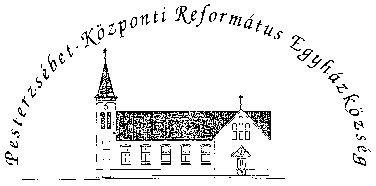 Pesterzsébet-Központi Református Egyházközség1204 Budapest, Ady E. u. 81.Tel/Fax: 283-0029www.pkre.hu   1893-2018